                                 ГРУШИНСКИЙ ФЕСТИВАЛЬ40 лет со дня организации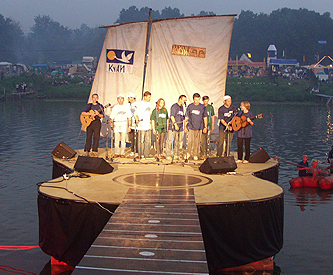 29 августа 1967 года пришла горестная весть: погиб Валера Грушин, погиб, спасая тонущих детей. Друзьям трудно было смириться с его потерей. Инициативная группа (Б. Кейльман, Б. Скиба и В. Афиногентов) предложила через год после его гибели в сентябре 1968 года организовать фестиваль туристской песни, посвященный Валерию Грушину. Хорошо зная Валеру, туристы города поддержали эту идею. Туристы политехнического и авиационного институтов вместе с городским туристским клубом «Жигули» начали готовить фестиваль. Работы оказалось много: нужно было выбрать место проведения фестиваля, организовать лагерь, подготовить сцену, собрать поющих участников конкурса, пригласить друзей В. Грушина и тех, кому дорога туристская песня. Тогда никто не мог предположить, что этот фестиваль станет традиционным, что он будет называться первым Грушинским фестивалем, а за ним последуют другие, собирающие многие десятки тысяч людей из многих городов страны и даже из других стран. Среди организаторов первого фестиваля были работники клуба туристов города Г. Шур, Л. Криволуцкая, журналист В. Пронин и многие другие. Первым комендантом Грушинского фестиваля был политехник В. Мазанов. Оптимальный срок проведения фестиваля определился через три года. Осень - время сельхозработ, неустойчивой погоды, июнь - разгар сессии у студентов, а первая суббота и воскресенье июля устроили всех. На втором фестивале, который проходил в Мастрюково, зрительным залом стала гора, нисходящая к озеру, а сценой - туристский плот, установленный на воде. Этот плот сделали политехники Г. Серебрей, В. Егоров, А. Гришин, которые до этого строили такие плоты для сплава по самым грозным рекам страны. На третьем фестивале плот-сцена уже был сделан в виде гитары, и это стало символом всех последующих Грушинских фестивалей. Первую сцену-гитару строил политехник А. Данилушкин. На третьем фестивале появилась еще одна реликвия, ставшая традицией Грушинских. Ее создала куйбышевская туристка Тамара Аристова-Кравченко - студентка Московского художественно-промышленного училища. С паруса яла, расположенного за Гитарой, на всех участников фестиваля смотрели глаза Валеры Грушина, которые заглядывали в душу каждого. В языках пламени, которые освещали лицо Валерки, можно было увидеть аббревиатуры вузов: авиационного (КуАИ) – его родного института, политехнического (КПтИ) - института, где родилась идея организации фестиваля, других вузов Куйбышева и Москвы (КПИ, КГМИ, КИСИ, МАИ, МИФИ, МХПУ), поддержавших идею фестиваля.	www.grushin.samara.ruЛитература:Грушинский: Кн. песен / Сост. В.К. Шабанов;. - Куйбышев: Кн. изд-во, 1990. - 366 с.Шабанов В.   "Грушинский-другое измерение" // Площадь Свободы. - 1994.-26 июля. - С.14. - Как проходил фестиваль туристской песни в 1994 году.Тихомирова О.   "...И смерти нет, и свет в окне - на этом береге высоком" // Волж.коммуна. - 1995.-5 июля. - С.5.Красавина Н.   И все-таки у Грушинского есть душа... // Волж.комсомолец. - 1996.-13 июля. - С.4,16. Попова Е.   Саша Панюшкина и Даша Марченко - лауреаты Грушинского фестиваля // Тольятти сегодня. - 1997.-10 июля. - С.8. - Итоги пресс-конференции после Грушинского фестиваля.	Левыкин А.   Юбилейный фестиваль // Волж.коммуна. - 1998.-7 июля. - С.1. - О 25-ом фестивале авторской песни имени В.Грушина.	Стрелец Ю.   Гора: юбилей без дождя // Самар.известия. - 1998.-7 июля. - С.6. - Фоторепортаж с Грушинского фестиваля-98.	Сазонова А.   "А дым Отечества так нежен, когда он с вашей песней смешан" // Самар.газета. - 1999.-7 июля. - С.4,7. - О Грушинском фестивале.	Ушакова Н.   Репортаж с гитарой на шее // Комс.правда. - 2000.-4 июля. - С.14,15. - О XXVII Грушинском фестивале авторской песни.	Кейльман Б. Р.   Грушинский фестиваль официально стал международным // Репортер. - 2001.-N 14(апр.). - С.7.-Фото. - Беседа с президентом Грушинского клуба Б.Р.Кейльманом.	Бикулова Н.   "Сколько песен спето у твоих костров..." // Презент Центр. - 2001.-7 июля. - С.4.-Фото. - О традиционном 28-м фестивале авторской песни имени В.Грушина. Приводятся материалы биографии Валерия Грушина и истории фестиваля.	Разговоры стихнут скоро?    // Ставрополь-на-Волге. - 2001.-31 авг. - С.3. - О создании комиссии по решению экологических проблем в районе проведения туристского фестиваля авторской песни имени Валерия Грушина.	Песни Грушинского есть кому подхватить // Презент Центр. - 2001.-N 43(27 окт.). - С.22. - Об окрытии осенне-зимнего сезона Грушинского фестиваля.	Алексеева И.   Объятья необъятной поляны // Юность. - 2001.-N 10-11. - С.64-65. - О Грушинском фестивале и Поляне, на которой он проходит.	Новая старая "Грушинка"    // Городские Ведомости. - 2002.-№ 28(июль). - С.7. - Статистика, новшества, факты и события, лауреаты 29-го фестиваля им. Валерия Грушина.	Волков С.   XXIX Грушинский: субъективные заметки // Самара. Журн. столицы региона. - 2002. - Июль/авг. - С.82-83.